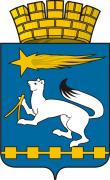 ДУМА ГОРОДСКОГО ОКРУГА НИЖНЯЯ САЛДАР Е Ш Е Н И Е 17.11.2016                                                                                            № 3/11 О внесении изменений в Правила землепользования и застройки городского округа Нижняя Салда применительно к территории села АкинфиевоВ соответствии с Земельным кодексом Российской Федерации, Градостроительным кодексом Российской Федерации, в соответствии с Федеральным законом от 06 октября 2003 года № 131-ФЗ «Об общих принципах организации местного самоуправления в Российской Федерации», пунктом 12 статьи 34 Федерального закона от 23 июня 2014 года № 171-ФЗ «О внесении изменений в Земельный кодекс Российской Федерации и отдельные законодательные акты Российской Федерации», с целью приведения видов разрешенного использования земельных участков в соответствии с Классификатором, утвержденным приказом Минэкономразвития Российской Федерации от 01.09.2014 № 540 «Об утверждении классификатора видов разрешённого использования земельных участков», в соответствии с приказом Министерства экономического развития Российской Федерации от 30.09.2015 № 709 «О внесении изменений в классификатор видов разрешенного использования земельных участков, утвержденный приказом Минэкономразвития России от 01 сентября 2014 года № 540», руководствуясь Уставом городского округа Нижняя Салда, Дума городского округа Нижняя СалдаР Е Ш И Л А:1. Внести в Правила землепользования и застройки городского округа Нижняя Салда применительно к территории села Акинфиево, утвержденные решением Думы городского округа Нижняя Салда от 18.12.2012 № 16/3 (с изменениями внесенными решениями Думы городского округа Нижняя Салда от 19.02.2014 № 34/8, от 19.06.2014 № 38/10, от 21.06.2016 № 65/16, от 23.08.2016 № 68/7), следующие изменения:1.1. статью 2 «Градостроительные регламенты» части 3 «Градостроительные регламенты» изложить в новой редакции (прилагается).2. Опубликовать настоящее решение в газете «Городской вестник плюс» и разместить на официальном сайте городского округа Нижняя Салда.3. Контроль над исполнением настоящего решения возложить на комиссию по вопросам законодательства, местного самоуправления и безопасности (А.А.Волков).Приложение к решению Думы городского округа Нижняя Салда от 17.11.2016  №  3/11Часть III. Градостроительные регламентыСтатья 2. Градостроительные регламентыЖ – Жилые зоныЖ–1. Зона жилых домов усадебного типа Зона индивидуальной усадебной жилой застройки Ж–1 выделена для обеспечения правовых условий формирования жилых районов из отдельно стоящих жилых домов усадебного типа с минимально разрешенным набором услуг местного значения.Границы между земельными участками, подлежащими приватизации под отдельно стоящими жилыми домами и территориями общего пользования, проводятся по красным линиям.Ограждения земельных участков под индивидуальными жилыми домами, с целью минимального затенения территорий соседних участков, должны быть сетчатые или решётчатые, высотой  до 2 м. Допускается устройство глухих ограждений, высотой до 2 м. со стороны улиц или проездов.Основные виды разрешенного использования недвижимости:- блокированная жилая застройка;- для индивидуального жилищного строительства;- малоэтажная многоквартирная жилая застройка;- для ведения личного подсобного хозяйства;- коммунальное обслуживание;- обеспечение внутреннего правопорядка;- земельные участки (территории) общего пользования;- общее пользование водными объектами;-  образование и просвещение;- дошкольное, начальное и среднее общее образование;- среднее и высшее профессиональное образование;- социальное обслуживание.Условно разрешенные виды использования:- связь;- спорт;- бытовое обслуживание;- магазины;- общественное питание;-  амбулаторное ветеринарное обслуживание;- ведение огородничества (при условии, если  размер земельного участка   менее 400 кв.м.).Вспомогательные виды разрешенного использования:- объекты гаражного назначения.Предельные (максимальные и (или) максимальные) размеры земельных участков и предельные параметры разрешенного строительства, реконструкции объектов капитального строительства*Допускается блокировка хозяйственных построек на смежных земельных участках по взаимному согласию домовладельцев с учётом противопожарных требованийЖ–1А. Зона жилых домов усадебного типа, попадающая в прибрежную защитную полосу водных объектовЗона индивидуальной усадебной жилой застройки Ж–1Б выделена для обеспечения правовых условий использования объектов недвижимости в жилых районах из отдельно стоящих жилых домов усадебного типа, имеющих ограничения в использования по условиям охраны водных объектов.Основные, условно разрешённые и вспомогательные виды использования недвижимости в зоне Ж-1А аналогичны соответствующим видам использования в зоне Ж-1.С учётом требований статьи 65 Водного кодекса Российской Федерации, в границах прибрежных защитных полос запрещается:- использование сточных вод для удобрения почв;- движение и стоянка транспортных средств (кроме специальных транспортных средств), за исключением их движения по дорогам и стоянки на дорогах и в специально оборудованных местах, имеющих твёрдое покрытие;- распашка земель;- выпас сельскохозяйственных животных.Общественно-деловые зоныОД (К). Зона общественно-деловая (комплексная)Основные виды разрешенного использования недвижимости:- деловое управление;- общественное управление;- спорт;- предпринимательство;- здравоохранение;- культурное развитие;- коммунальное обслуживание;- обеспечение внутреннего правопорядка;- земельные участки (территории) общего пользования;- общее пользование водными объектами;- социальное обслуживание.Условно разрешенные виды использования:- связь.Вспомогательные виды разрешенного использования:- общественное питание;- рынки;- обслуживание автотранспорта.ОД (С-1). Зона торговых комплексовОсновные виды разрешенного использования недвижимости:- объекты торговли (торговые центры, торгово-развлекательные центры (комплексы);- развлечения;- магазины;- рынки;- общественное питание;- гостиничное обслуживание;-  земельные участки (территории) общего пользования;- коммунальное обслуживание;- предпринимательство;- деловое управление.Условно разрешенные виды использования:- связь.Вспомогательные виды разрешенного использования:- банковская и страховая деятельность;- обслуживание автотранспорта.ОД(С-2). Зона лечебно-оздоровительных комплексовОсновные виды разрешенного использования недвижимости:- здравоохранение;- стационарное медицинское обслуживание;- амбулаторно-поликлиническое обслуживание;- земельные участки (территории) общего пользования;- социальное обслуживание;- коммунальное обслуживание.Условно разрешенные виды использования:- связь.Вспомогательные виды разрешенного использования:- обслуживание автотранспорта.ОД(С-3). Зона культурно-развлекательных комплексовОсновные виды разрешенного использования недвижимости:- клубы многоцелевого назначения;- библиотеки.Условно разрешенные виды использования:- парковки перед объектами;Вспомогательные виды разрешенного использования:- парки, скверы;- объекты инженерной инфраструктуры, обслуживающие данную территорию.ОД (С-4). Зона религиозных комплексовОсновные виды разрешенного использования недвижимости:- религиозное использование;- коммунальное обслуживание;- земельные участки (территории) общего пользования;- деловое управление;- социальное обслуживание.ОД (С-5). Зона спортивных комплексовОсновные виды разрешенного использования недвижимости:- спорт;- коммунальное обслуживание;- земельные участки (территории) общего пользования;- деловое управление.Условно разрешенные виды использования:- связь.Вспомогательные виды разрешенного использования:- обслуживание автотранспорта.Предельные параметры разрешенного строительства, реконструкции объектов капитального строительства общественно-деловых зонТ - Зоны объектов транспортной  инфраструктурыТ. 2 – 3. Зона объектов автомобильного транспортаОсновные виды разрешенного использования недвижимости:- объекты гаражного назначения;- обслуживание автотранспорта;- коммунальное обслуживание;- трубопроводный транспорт;- автомобильный транспорт;- земельные участки (территории) общего пользования.Условно разрешенные виды использования:- связь;- объекты придорожного сервиса.КС - Коммунально-складская зонаКС – 5. Коммунально - складская зона V классаЗастройка и использование территории предприятиями, складами, объектами коммунального назначения, являющимися источниками выделения производственных вредностей в окружающую среду и организация санитарно-защитных зон.Основные виды разрешенного использования недвижимости:- склад;- коммунальное обслуживание;- трубопроводный транспорт;- объекты гаражного назначения;- обслуживание автотранспорта;- земельные участки (территории) общего пользования;- бытовое обслуживание;- деловое управление.Условно разрешенные виды использования:- связь.СХ – Зоны сельскохозяйственного назначенияСХ-3. Сельскохозяйственная зона 3-го класса с СЗЗ 300 м Основные виды разрешенного использования недвижимости:- сельскохозяйственное использование;- трубопроводный транспорт;- коммунальное обслуживание;- земельные участки (территории) общего пользования;- склады.Вспомогательные виды разрешенного использования:- деловое управление.Условно разрешенные виды использования:- связь.СХ-5. Сельскохозяйственная зона 5-го классаЗастройка и использование территорий предприятиями и сооружениями сельскохозяйственного производства с технологическими процессами, являющимися источниками выделения производственных вредностей в окружающую среду, и организация санитарно-защитных зон от этих предприятий до 50 метров. Отнесение территории к определенному классу производится в соответствии с санитарной классификацией, установленной СанПиН 2.2.1/2.1..1031-01. Процент застройки территории – до 80 Основные виды разрешенного использования недвижимости:- сельскохозяйственное использование;- трубопроводный транспорт;- коммунальное обслуживание;- земельные участки (территории) общего пользования;- склады.Вспомогательные виды разрешенного использования:- деловое управление.Условно разрешенные виды использования:- связь.СХ–6. Зона сельскохозяйственных угодийЗона сельскохозяйственного использования СХ–6 предназначена для выращивания сельхозпродукции открытым способом и выделена для обеспечения правовых условий сохранения сельскохозяйственных угодий, предотвращения их занятия другими видами деятельности при соблюдении нижеследующих видов разрешенного использования. Основные виды разрешенного использования недвижимости:- сельскохозяйственное использование;- трубопроводный транспорт;- коммунальное обслуживание;- земельные участки (территории) общего пользования;- склады.Условно разрешенные виды использования:- связь.Р – Зоны рекреационного назначенияЗоны рекреационного назначения предназначены для размещения объектов и сооружений рекреационного назначения.Р-1. Зона городских лесов, лесопарковЗона лесов и лесопарков Р–1 выделена для обеспечения правовых условий сохранения и использования лесных массивов, окружающих застроенную территорию посёлка и создания экологически чистой окружающей среды в интересах здоровья населения, сохранения и воспроизводства лесов, обеспечение их рационального использования.Основные виды разрешенного использования недвижимости:- отдых (рекреация);- спорт;- природно-познавательный туризм;- общее пользование водными объектами;- коммунальное обслуживание;- поля для гольфа или конных прогулок;- использование лесов;- охота и рыбалка;- земельные участки (территории) общего пользования;Условно разрешенные виды использования:- связь.Вспомогательные виды разрешенного использования:- общественное питание; - культурное развитие.Р-2. Зона городских парков, скверов, садов, бульваровЗона парков и скверов Р–2 выделена для обеспечения правовых условий сохранения и использования озеленения общего пользования на застроенной территории посёлка и  создания экологически чистой окружающей среды в интересах здоровья населения, сохранения и воспроизводства зеленых насаждений, обеспечения их рационального использования.Основные виды разрешенного использования недвижимости:- отдых (рекреация);- спорт;- природно-познавательный туризм;- общее пользование водными объектами;- коммунальное обслуживание;- поля для гольфа или конных прогулок;- использование лесов;- охота и рыбалка;- земельные участки (территории) общего пользования.Условно разрешенные виды использования:- связь.Вспомогательные виды разрешенного использования:- общественное питание; - культурное развитие.С – Зона специального назначенияС. Зона специального назначения IV класса (утилизационная)Застройка и использование территории объектами специального назначения с зонами охраны, устанавливаемыми ведомственными нормативными документами.Основные виды разрешенного использования недвижимости:- специальная;- склады.ЗОП – Зона общего пользованияЗОП. Зона общего пользованияЗона общего пользования включает в себя территории, занятые площадями, улицами, проездами, автомобильными  дорогами, линейными инженерными объектами и другими объектами, которые не подлежат приватизации. Действие градостроительных регламентов на территории зон общего пользования не распространяется.Ограничения использования земельных участков и объектов капитального строительства, устанавливаемые в соответствии с законодательством Российской Федерации1. На карте градостроительного зонирования настоящих Правил отображены границы зон с особыми условиями использования территории, представленные санитарно-защитными зонами и охранной зоной линий электропередач.Ограничения хозяйственной деятельности в санитарно-защитных зонахДля земельных участков и иных объектов недвижимости, расположенных в санитарно-защитных зонах производственных предприятий, объектов коммунальной и инфраструктуры, иных объектов устанавливаются:1) виды запрещенного использования – в соответствии с СанПиН 2.2.1/2.1.1.1200-03 «Санитарно-защитные зоны и санитарная классификация предприятий, сооружений и иных объектов» (пункты 5.1, 5.2), в том числе:- объекты для проживания людей;- коллективные или индивидуальные дачные и садово-огородные участки;- предприятия по производству лекарственных веществ, лекарственных средств и (или) лекарственных форм;- склады сырья и полупродуктов для фармацевтических предприятий в границах санитарно-защитных зон и на территории предприятий других отраслей промышленности, а также в зоне влияния их выбросов при концентрациях выше 0,1 ПДК для атмосферного воздуха;- предприятия пищевых отраслей промышленности;- оптовые склады продовольственного сырья и пищевых продуктов;- комплексы водопроводных сооружений для подготовки и хранения питьевой воды;- спортивные сооружения;- парки;- образовательные и детские учреждения;- лечебно-профилактические и оздоровительные учреждения общего пользованияОграничения хозяйственной деятельности в охранных зонах линий электропередачВ охранных зонах электрических сетей без письменного согласия предприятий (организаций), в ведении которых находятся эти сети, запрещается:- производить строительство, капитальный ремонт, реконструкцию или снос любых зданий и сооружений;- осуществлять всякого рода погрузочно-разгрузочные, взрывные, мелиоративные работы, производить посадку и вырубку деревьев и кустарников, устраивать загоны для скота, сооружать ограждения;- устраивать проезды машин и механизмов, имеющих общую высоту с грузом или без груза от поверхности дороги более 4,5 м;Запрещается производить какие-либо действия, которые могут нарушить нормальную работу электрических сетей, привести к их повреждению или к несчастным случаям, в частности:- размещать автозаправочные станции и иные хранилища горюче-смазочных материалов;- загромождать подъезды и подходы к объектам электрических сетей;- набрасывать на провода, опоры и приближать к ним посторонние предметы, а также подниматься на опоры;- устраивать всякого рода свалки (в том числе вблизи охранных зонах электрических сетей);- складировать корма, удобрения, солому, торф, дрова и другие материалы, разводить огонь;- устраивать спортивные площадки для игр, остановочные пункты общественного транспорта, стоянки всех видов машин и механизмов, проводить любые мероприятия, связанные с большим скоплением людей, не занятых выполнением разрешенных в установленном порядке работ.Председатель Думы городскогоокруга Нижняя Салда _______________Л.В. Волкова            Глава городского округа Нижняя Салда                                                                       ______________Е.В. Матвеева№Наименование параметра использованияразмерединица измерения12341Расстояние от дома до красной линии улиц  (или по красной линии в соответствии со сложившимися традициями)5-8м2Минимальное расстояние от дома до красной линии проездов3м3Минимальное расстояние от дома до границы соседнего участка 3м4Минимальное расстояние от построек для содержания скота и птицы до соседнего участка.*4м5Минимальное расстояние от прочих построек (бань, гаражей и пр.) до соседнего участка.*1м6Минимальное расстояние от окон жилых комнат до стен соседнего дома и хозяйственных построек, расположенных на соседних земельных участках6м7Размеры земельного участка800-2000м28Минимальная ширина участка по фронту улицы:-для участка 800- 1000 м2- для участка более 1000 до 2000 м225-3035м9Этажность (включая мансардный этаж)1-3этаж10Плотность застройки земельного участка (с учетом минимальных отступов от границ участка и противопожарных разрывов)Не более 40%№Наименование параметра использованияразмерЕд. изм.1234Расстояние от зданий до красной линии улиц  5мМинимальное расстояние от здания до красной линии проездов3мРазмеры земельного участка: 0,3гаЗдания торговли и бытового обслуживаниядо 0,2гаЗдания медицинского назначениядо 0,2гаЗдания культурно-развлекательных комплексовдо 0,3гаЗдания религиозных комплексовдо 0,4гаСпортивные комплексыдо 0,7гаАдминистративные комплексыдо 0,3гаЭтажность (включая мансардный этаж)1-3этажПроцент застройки земельного участкадо 80%